Forum Gospodarcze Polska - Republika Korei 
- Formularz zgłoszeniowy - Zgłoszenia i zapytania: Filip Hewelke (fh@kotra.pl , tel. 48 22 520 64 74) 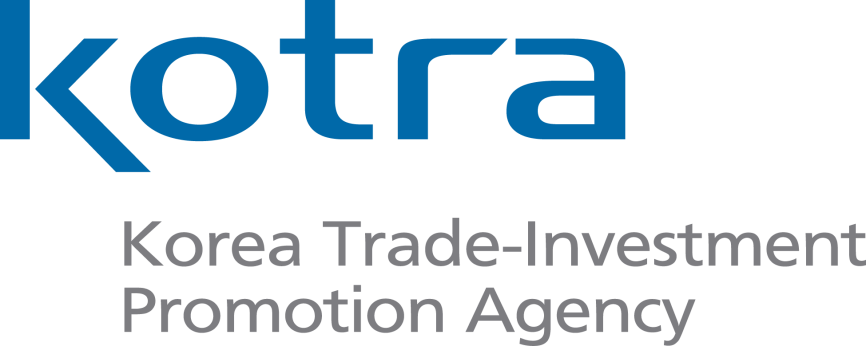 I. Informacje o uczestnikuOrganizacja:Imię i Nazwisko uczestnika:Stanowisko:E - mail:Telefon:Branża:Główny produkt/usługa:II. UczestnictwoII. UczestnictwoKonferencja - część oficjalna (29 września, 11:00 - 13:00)TAK    /     NIEPanel: Inwestycje koreańskie w Polsce (29 września, 14:00 - 16:30)TAK    /     NIE Panel II: Współpraca w obszarze zamówień publicznych 
(29 września, 14:00 - 16:30)TAK    /     NIESpotkania dwustronne (B2B) - 30 wrześniaTAK    /     NIEW przypadku uczestnictwa w spotkaniach dwustronnych prosimy określić produkt/technologię będące przedmiotem zainteresowania: W przypadku uczestnictwa w spotkaniach dwustronnych prosimy określić produkt/technologię będące przedmiotem zainteresowania: 